ТЕРРИТОРИАЛЬНАЯ ИЗБИРАТЕЛЬНАЯ КОМИССИЯ
ГОРОДА УССУРИЙСКА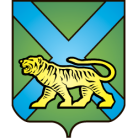 РЕШЕНИЕ г. УссурийскО передаче вакантного мандата депутата Думы Уссурийского городского округа  зарегистрированному кандидату из списка кандидатов, выдвинутого местным отделением Всероссийской политической партии «ЕДИНАЯ РОССИЯ» Уссурийского городского округа В связи с досрочным прекращением полномочий депутата Думы Уссурийского городского округа Клименко Р.Г.,  избранного в составе списка кандидатов в депутаты Думы Уссурийского городского округа, выдвинутого местным отделением Всероссийской политической партии «ЕДИНАЯ РОССИЯ» Уссурийского городского округа, решения Думы Уссурийского городского округа от 27 февраля 2018 года № 784 «О досрочном прекращении полномочий депутата Думы Уссурийского городского округа от политической партии «Единая Россия» Клименко Р.Г.», на основании части 1 статьи 89 Избирательного кодекса Приморского края, в соответствии со статьей 87 Избирательного кодекса Приморского края, территориальная избирательная комиссия города УссурийскаРЕШИЛА:1. Считать вакантным депутатский мандат зарегистрированного кандидата в депутаты Думы Уссурийского городского округа Клименко Романа Геннадьевича (территориальная группа (одномандатный избирательный    округ № 5)), избранного в составе списка кандидатов, выдвинутого местным отделением Всероссийской политической партии «ЕДИНАЯ РОССИЯ» Уссурийского городского округа.2. Передать вакантный депутатский мандат зарегистрированному кандидату в депутаты Думы Уссурийского городского округа из списка кандидатов, выдвинутого местным отделением Всероссийской политической партии «ЕДИНАЯ РОССИЯ» Уссурийского городского округа, Хижко Сергею Вениаминовичу (территориальная группа (одномандатный избирательный округ № 2)).3. Направить настоящее решение в Думу Уссурийского городского округа.4. Разместить настоящее решение на официальном сайте администрации Уссурийского городского округа в разделе «Территориальная избирательная комиссия города Уссурийска» в информационно-телекоммуникационной сети «Интернет».Председатель комиссии                                                                О.М. МихайловаСекретарь комиссии				    			         С.В. Хамайко08 марта 2018 года                       № 69/615